 Ezra 9                                             Lesson 10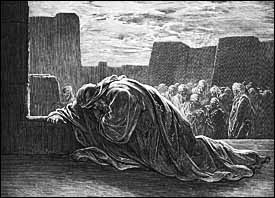 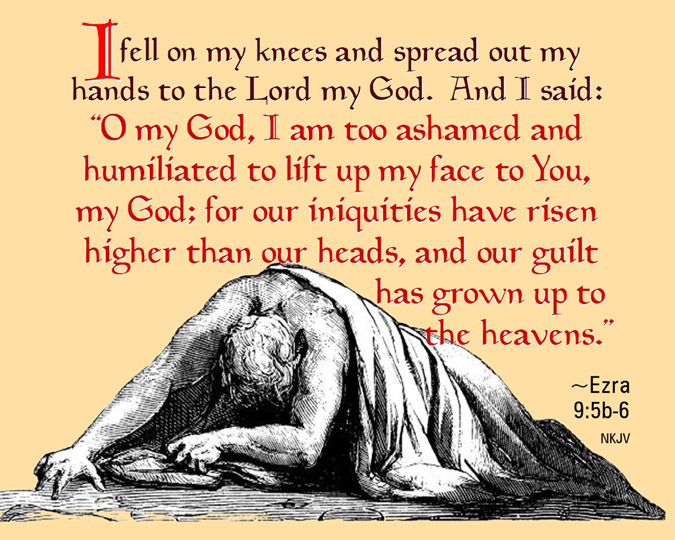  Explain why the Israelites should have known not to take wives from the surrounding people:Why would Ezra have such a strong reaction upon hearing the news of the intermarriage?Outline and be prepared to discuss Ezra’s prayer in chapter 9:Is there anything about Ezra’s prayer that stands out to you personally?